AFT Guild, Local 1931UNION MEETINGThursday, February 3rd, 20223:00–5:00, General Membership Meetingvia ZoomI	APPROVAL OF AGENDAII	TREASURY/FISCAL/COPE – HarrisUnited Taxi Workers of San Diego - $5,000Higher Education Labor United (HULU) Program Sponsorship - $1,000SDCCD Chancellor Cortez March 18th Investiture and Promise Program Donation - $5,000COPE Contributions:Democratic Party Fundraiser - $5,000Board of Trustee Candidate Filing Fees:GCCCD District 1 - $1,075 (candidate not yet endorsed)GCCCD District 2 - $1,066 (Debbie Justeson)GCCCD District 5 - $1,021 (Brad Monroe)SDCCD District A – approx. $1,500 (Maria Senour)SDCCD District C – approx. $1,500 (Craig Milgrim)SDCCD District E – approx. $1,500 (Geysil Arroyo)Other Funding RequestsIII	REPORTS OF COMMITTEESPart-Time Faculty – JohnsonImmigrant Student Support Cmte.–AkersLabor Council – Miller/RobinsonRetiree Chapter – MorganMentoring Program – FadnessOrganizing Committee – SolórzanoIV	CLIMATE ACTION PLAN and MESA 2030 – EvansV	STATEWIDE UPDATES – MahlerGovernor’s Budget Proposal for 2022-225.33% COLARevisions to Student Centered Funding Formula$200M in on-going funding for adjunct faculty healthcareCFT Statewide Legislative ProposalsIncreasing Maximum Adjunct Load to 85%Eliminating the Online College “Calbright”Re-benching Faculty Obligation Number (FON)Wealth TaxVI	LOCAL UPDATES – MahlerVaccination Policy/Return to In-Person ServicesEnrollment Declines and the Effect on ResourcesUpcoming SDCCD Faculty NegotiationsSalary Settlements from Last SemesterVII	POLITICAL ACTION/COMMUNITY OUTREACH – MillerLarger Consequences of State and National Enrollment CrisisThe Curse of the Filibuster—Voting Rights, Climate Action, and MoreEconomic Policy Report on Unions and DemocracyNational AFT Divestment Resolution (see attached) SDSU vs Local LaborBoard of Trustee Candidate Signature Gathering VIII	UPCOMING MEETINGS/CONFERENCES/EVENTSLabor Council Event: Criminal Justice System, It’s Impact, and Measure B, February 9th, 6:00pm  Zoom LinkSchools and Communities First: What We Learned and Building Power in 2022, February 16th at 2:30pm  Zoom LinkIX	FOR THE GOOD OF THE ORDER$500 Larry Schwartz Memorial Scholarships – aftguild.org/scholarshipX	ADJOURNMENT – 5:00NEXT AFT GUILD UNION MEETING:  3:00pm, March 3rd, 2022 – Mesa College, MC-211A/B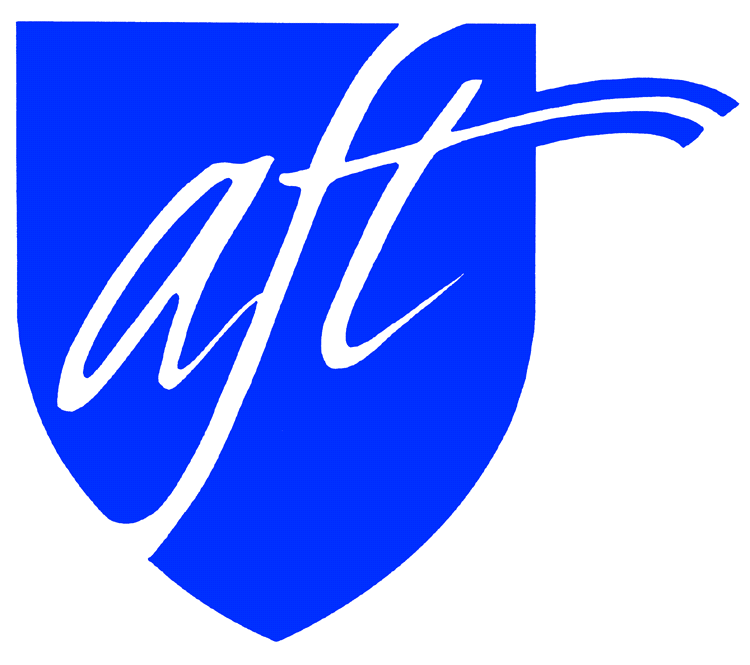 